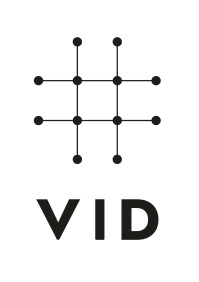 Høring «Meirverdiavgiftsfritak for elektroniske publikasjonar» 
- referanse 2016/22142VID vitenskapelige høgskole (VID) ønsker å gi innspill på Skattedirektoratets høringsnotat om forslag til regler om meirverdiavgiftsfritak for elektroniske utgaver av tidsskrift og om meirverdiavgiftsfritak for elektroniske bøker.  InnledningVID er tilfreds med at Regjeringen nå tar sikte på å innføre et slikt fritak. Et fritak bidrar til modernisering av regelverket, slik at tidsskrift og bøker uavhengig av publiserings- og distribusjonsform blir behandlet på samme måten når det gjelder avgifter.   Kommentarer til høringsforslageneNasjonalt og internasjonalt distribueres og leses faglige tidsskrifter nesten utelukkende elektronisk. Internasjonalt konsumeres fagbøker også nesten bare elektronisk, nasjonalt er situasjonen imidlertid en noen annen.VID støtter Skattedirektoratets ønske om å likebehandling av litteratur på papir- og i digitalt format og derfor fjerne den alminnelige satsen på 25 prosent merverdiavgift  for omsetning av elektroniske tidsskrift og bøker.Elektroniske tidsskrifterVID stiller seg kritisk til at fritaket for merverdiavgift på elektroniske utgaver av bøker/tidsskrifter først slår inn dersom tilsvarende også distribueres på papir. Nasjonalt og internasjonalt blir litteratur i stadig større grad kun utgitt i digitalt format, for tidsskrifter er markedet nå hovedsakelig elektronisk produksjon, distribusjon og salg.  VID mener det er problematisk at tidsskrift som inneholder lyd og film skal falle utenfor fritaket for meirverdiavgiftsfritak. Den teknologiske utviklingen har medført at moderne publikasjoner i større utstrekning blir beriket med ulike elementer i tillegg til tradisjonell skrift. Elektroniske bøkerEtter VIDs vurdering er det ikkje gunstig at bøker som inneholder lyd og film også skal falle utenfor fritaket for meirverdiavgift. Den teknologiske utviklingen i bokbransjen har medført at stadig flere fagbøker og da særlig lærebøker inneholder lyd og film. Digitale læremidler er ofte en integrert del av i de lærebøker gjennom hele utdanningsløpet, det må sikres at norske lærebøker får mulighet til en faglig utvikling der man kan hente ut gevinsten i den teknologiske og digitale utviklingen, jf Regjernigens digitaliseringsstrategi .  VID stiller seg positiv til at fritaket for merverdiavgift på elektroniske bøker ikke fordrer paralellutgivelse på papir. Argumentasjonen Skattedirektoratet anfører samsvarer imidlertid ikke med logikken som brukes overfor elektroniske tidsskrift: «Vi finn ikkje å ville setje eit slikt vilkår for elektroniske bøker fordi det ikkje er uvanleg å gje ut elektroniske bøker utan at det vert utgjeve ein trykt versjon». Elektroniske tidsskrift er i langt større grad enn bøker kun utgitt i digital form. Det er positivt at Skattedirektoratet foreslår at det er fritak for fremstillingskostnader for elektroniske bøker som skal publiseres gratis eller at videresalget er så lite at omsetningen ikke overstiger beløpsgrensen for registrering.Abonnementsordningar med avgiftspliktige og avgiftsfrie ytingarI universitets- og høgskolesektoren  er det svært vanlig at forlagene tilbyr samleabonnement som inneholder flere elektroniske publikasjoner med eller uten paralellutgaver på papir.De store internasjonale leverandørene har tidsskriftpakker på flere tusen ulike titler. Etter VIDs vurdering innebærer forslaget at ett tidsskrift i en pakke på 1000 titler som ikke utgis i paralellformat medfører at merverdiavgift slår inn for hele pakken. En slik ordning vil medfører at sektoren aldri vil få nyttiggjort seg merverdiavgiftsfritaket for elektroniske tidsskrift.  Åpen publisering – open accessDen teknologiske utviklingen på dette området går svært raskt. Overgangen fra papir til digital publisering er for lengst passert. Endringer fra å publisere i tidsskrift med digitale abonnementssystemer, til å publisere i tidsskrifter med åpen tilgang står nå på den politiske dagsorden.I en overgangsperiode vil frikjøp av enkeltartikler, hvor betalingen skjer på forhånd i form av APC – Article processing charge, bli en vanlig forretningsmodell.En problemstilling som ikke fått så mye oppmerksomhet er at det også legges merverdiavgift på kostnadene til APC. Det kan koste anslagsvis inntil 30 000 kroner å frikjøpe en artikkel, og moms på dette representerer derfor en vesentlig merkostnad. Merverdiavgift på kostnaden ved å publisere og når merverdiavgiften på lesetilgangen/abonnementet faller bort er ikke logisk. APC bør derfor fritas for moms, på linje med abonnementskostnaden. Hvis ikke påføres kunnskapsinstitusjonene i Norge en stor merkostnad og overgangen til Åpen publisering forsinkes.VID har i tråd med dette foreslått at Regjeringen også fjerner moms på APC for vitenskapelige artikler.Avsluttende kommentarerMomsfritaket må gjelde digitale utgaver uavhengig av om tidsskriftet også utgis på papir, noe som også vil være i tråd med regjeringens digitaliseringsstrategi og regjeringens politisk plattform fra Granavollen: «Gjennomføre tiltak som bidrar til å forenkle og avbyråkratisere arbeidet i og mellom departementene, direktoratene og etatene.». 